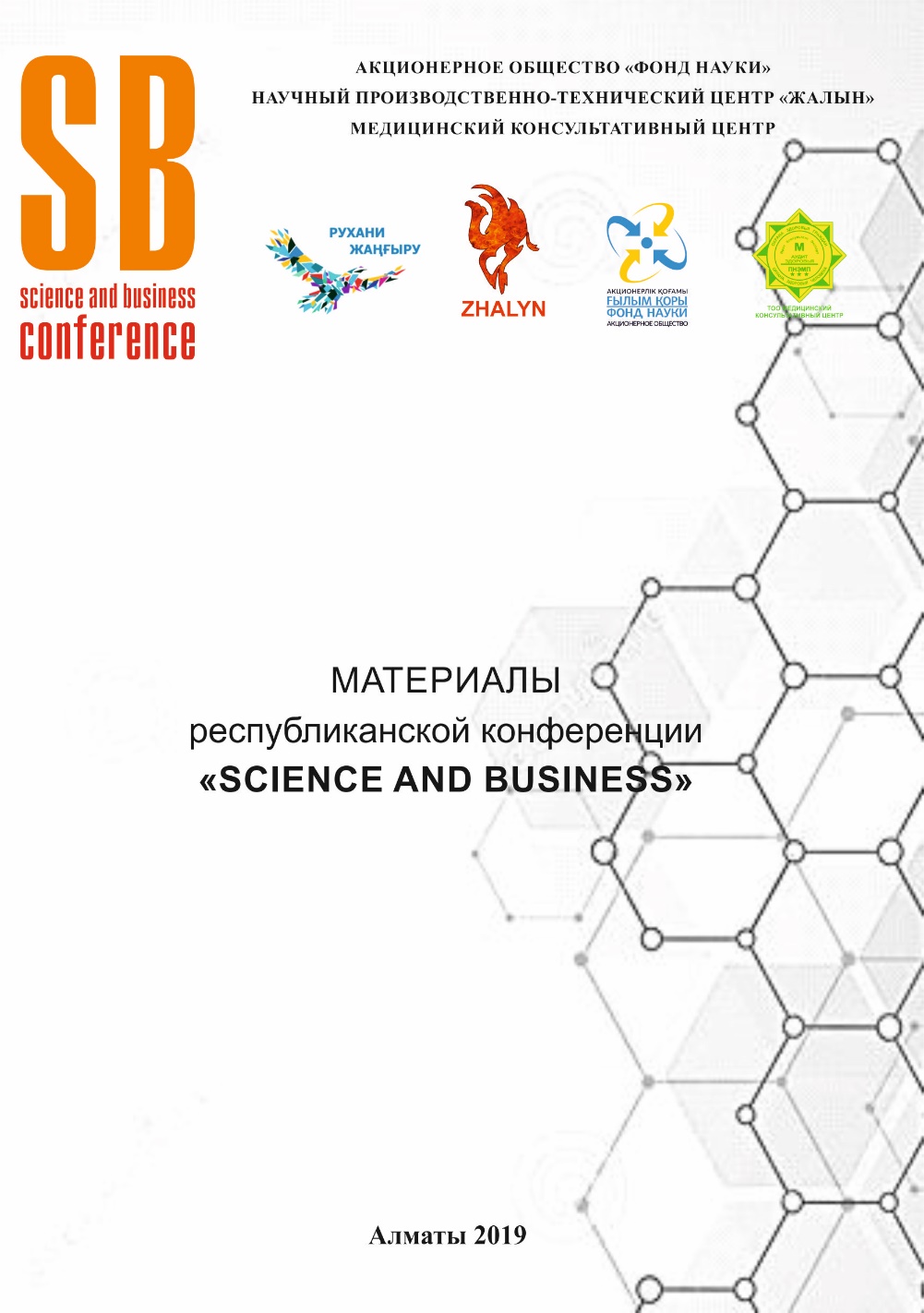 JSC «Science Fund»АО «Фонд Науки»АҚ «Ғылым Қоры»Scientific production and technical center «Zhalyn»Научный производственно-технический центр «Жалын»Ғылыми өндірістік техникалық орталық «Жалын»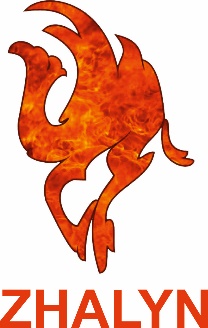 National conference«SCIENCE AND BUSINESS»22 may 2019Республикалық конференция«SCIENCE AND BUSINESS»22 мамыр 2019Республиканская конференция«SCIENCE AND BUSINESS»22 мая 2019Алматы, 2019Республиканская конференция «SCIENCE AND BUSINESS» - Алматы: Қазақ университеті, 2019. – 128 с.ISBN 978-601-04-3997-9В сборнике конференции, посвященной Году молодежи, представлены статьи студентов, магистрантов, докторантов, молодых ученых и специалистов ВУЗов Республики и научно-исследовательских институтов и бизнес-структур.Адрес оргкомитета:Республика Казахстан, A20X3F6г. Алматы, ул. Павлодарская 11,тел. +7 727 223 01 21, 223 00 41E-mail: asem.kaliyeva@mail.ru © НПТЦ «Жалын»ОРГАНИЗАЦИОННЫЙ КОМИТЕТ КОНФЕРЕНЦИИПОРЯДОК РАБОТЫ КОНФЕРЕНЦИИАкназаров С.Х.Председатель оргкомитета, генеральный директор НПТЦ «Жалын», д.х.н., профессорБисмильдин Х.Б.Сопредседатель оргкомитета, генеральный директор «Врач общей практики – Консультант – Эксперт», к.м.н., доцент.Калиева А.М.Ответственный секретарь, ученый секретарь НПТЦ «Жалын»Члены оргкомитетаЧлены оргкомитетаТулейбаева А.С.Зам.ген. директора по экон.вопросам Ерназарова А.К.Ведущий инспектор ОКТалипова Ш.О.Главный бухгалтерБексейтова Қ.С.Начальник цеха ИФПЖұмахан Қ.Заведующий лабораториейЧенчик Д.И.К.х.н., старший научный сотрудникПономарева Е.А.Старший научный сотрудникАйтжан М.У.Младший научный сотрудникӘмзеева Ұ.М.Научный сотрудникҚыдырәлі С.СпециалистАйтенов Е.СпециалистАзатқызы С.СпециалистҚуандықұлы Н.СпециалистДата проведения:Среда, 22 мая 2019 г.Место проведения:Rahat Palace Hotel АлматыГрафик проведения:09.00-10.00Регистрация10.00-10.15Открытие конференции, приветствие гостей10.15-11.00Пленарное заседание11.00-11.30Кофе-брейк11.30-13.30Устные доклады13.30-14.30Обед14.30-17.30Устные доклады17.30-18.00Подведение итогов. Закрытие конференции.Регламент выступленийРегламент выступленийПриветственные слова: 3 – 5 минутПриветственные слова: 3 – 5 минутПленарные доклады: 15 – 20 минутПленарные доклады: 15 – 20 минутУстные доклады: 15 – 20 минутУстные доклады: 15 – 20 минут09.00-10.00РегистрацияРегистрация10.00-10.15Открытие конференции, приветствие гостейОткрытие конференции, приветствие гостейПриветственные слова:Приветственные слова:Приветственные слова:Шарманов Т.Ш. – д.м.н., профессор, академик НАН РК, Заслуженный деятель Казахстана, президент Казахской Академии ПитанияШарманов Т.Ш. – д.м.н., профессор, академик НАН РК, Заслуженный деятель Казахстана, президент Казахской Академии ПитанияШарманов Т.Ш. – д.м.н., профессор, академик НАН РК, Заслуженный деятель Казахстана, президент Казахской Академии ПитанияЖарменов А.А. – д.х.н., профессор, академик НАН РК, генеральный директор РГП «Национальный центр по комплексной переработке минерального сырья Республики Казахстан»Жарменов А.А. – д.х.н., профессор, академик НАН РК, генеральный директор РГП «Национальный центр по комплексной переработке минерального сырья Республики Казахстан»Жарменов А.А. – д.х.н., профессор, академик НАН РК, генеральный директор РГП «Национальный центр по комплексной переработке минерального сырья Республики Казахстан»Властимил С. - представитель Департамента общественной информации Организации Объединенных Наций РК,  председатель информационного бюро РК ООНВластимил С. - представитель Департамента общественной информации Организации Объединенных Наций РК,  председатель информационного бюро РК ООНВластимил С. - представитель Департамента общественной информации Организации Объединенных Наций РК,  председатель информационного бюро РК ООН10.15-11.00Пленарное заседаниеПленарное заседаниеРазвитие науки и бизнеса инклюзивными отношениямиБисмильдин Х.Б. – к.б.н., доцент, член Национального научного совета, генеральный директор медицинского консультативного центра «Врач общей практики – Консультант – Эксперт».Развитие науки и бизнеса инклюзивными отношениямиБисмильдин Х.Б. – к.б.н., доцент, член Национального научного совета, генеральный директор медицинского консультативного центра «Врач общей практики – Консультант – Эксперт».Развитие науки и бизнеса инклюзивными отношениямиБисмильдин Х.Б. – к.б.н., доцент, член Национального научного совета, генеральный директор медицинского консультативного центра «Врач общей практики – Консультант – Эксперт».Интеграция образования, науки и бизнесаАкназаров С.Х., – д.х.н., генеральный директор НПТЦ «Жалын», профессор кафедры химической физики и материаловедения Казахского Национального университета им. аль-ФарабиИнтеграция образования, науки и бизнесаАкназаров С.Х., – д.х.н., генеральный директор НПТЦ «Жалын», профессор кафедры химической физики и материаловедения Казахского Национального университета им. аль-ФарабиИнтеграция образования, науки и бизнесаАкназаров С.Х., – д.х.н., генеральный директор НПТЦ «Жалын», профессор кафедры химической физики и материаловедения Казахского Национального университета им. аль-ФарабиВлияние электронного облучения на физико-механические свойства полимерных материаловКупчишин А.И. – д.ф.-м.н., профессор Казахского Национального педагогического университета им. АбаяВлияние электронного облучения на физико-механические свойства полимерных материаловКупчишин А.И. – д.ф.-м.н., профессор Казахского Национального педагогического университета им. АбаяВлияние электронного облучения на физико-механические свойства полимерных материаловКупчишин А.И. – д.ф.-м.н., профессор Казахского Национального педагогического университета им. Абая11.00 -11.30 11.00 -11.30 Кофе-брейкИнновационные технологии в гемосорбцииИсмаилов Е.Л. – к.м.н., доцент Медицинского центра «Тимал»Инновационные технологии в гемосорбцииИсмаилов Е.Л. – к.м.н., доцент Медицинского центра «Тимал»Инновационные технологии в гемосорбцииИсмаилов Е.Л. – к.м.н., доцент Медицинского центра «Тимал»Влияние ЭПВ на антиоксидантные свойства при токсической затравке солями свинцаСинявский Ю.А. – вице президент Казахской академии питания, д.б.н., профессор Казахской академии питанияВлияние ЭПВ на антиоксидантные свойства при токсической затравке солями свинцаСинявский Ю.А. – вице президент Казахской академии питания, д.б.н., профессор Казахской академии питанияОценка влияние биологически активных добавок на морфофизиологические состояние организмаТулеуханов С.Т. – д.б.н., профессор Казахского Национального университета им. аль-ФарабиОценка влияние биологически активных добавок на морфофизиологические состояние организмаТулеуханов С.Т. – д.б.н., профессор Казахского Национального университета им. аль-ФарабиРоль биоугля в сохранении и улучшении плодородия почвыКозыбаева Ф.Е. – д.б.н., профессор КазНИИ почвоведения и агрохимии им. У. УспановаРоль биоугля в сохранении и улучшении плодородия почвыКозыбаева Ф.Е. – д.б.н., профессор КазНИИ почвоведения и агрохимии им. У. УспановаОтандық өнім және INFINITEШугаепов М. А. – генеральный директор INFINITEОтандық өнім және INFINITEШугаепов М. А. – генеральный директор INFINITE13.30 – 14.30Обед14.30 – 17.30Устные докладыИнновационная многофункциональная, фронтальная, система защиты автомобиля при столкновенияхПодлесных М. А. – директор ТОО «Витязь»Инновационная многофункциональная, фронтальная, система защиты автомобиля при столкновенияхПодлесных М. А. – директор ТОО «Витязь»Сравнительная характеристика гемосорбентов ламинарного и гранулярного типовПанов С.А. – к.м.н., старший лейтенант, старший ординатор отделения ЭКД и ГД Военного клинического госпиталя МО РКСравнительная характеристика гемосорбентов ламинарного и гранулярного типовПанов С.А. – к.м.н., старший лейтенант, старший ординатор отделения ЭКД и ГД Военного клинического госпиталя МО РКОптоэлектронные свойства слоев органометаллических перовскитов на подложках кремнияСеркебаев К.С. – Ph-докторант Казахского национального исследовательского технического университета им. К.И. СатпаеваОптоэлектронные свойства слоев органометаллических перовскитов на подложках кремнияСеркебаев К.С. – Ph-докторант Казахского национального исследовательского технического университета им. К.И. СатпаеваСинтез твердых высокоэнергетических соединенииСейсенова А. – Ph-докторант Казахского Национального университета им. аль-Фараби, научный сотрудник НПТЦ «Жалын»Синтез твердых высокоэнергетических соединенииСейсенова А. – Ph-докторант Казахского Национального университета им. аль-Фараби, научный сотрудник НПТЦ «Жалын»Receiving and properties enterosorbent - safe for the organism drug sorption materialМутушев А.Ж. – научный сотрудник НПТЦ «Жалын»Receiving and properties enterosorbent - safe for the organism drug sorption materialМутушев А.Ж. – научный сотрудник НПТЦ «Жалын»Монолит сорбента из карбонизованной рисовой шелухи для сорбции токсинов при экстракорпоральной очистки крови и плазмыЧенчик Д.И. – к.х.н., научный сотрудник НПТЦ «Жалын»Монолит сорбента из карбонизованной рисовой шелухи для сорбции токсинов при экстракорпоральной очистки крови и плазмыЧенчик Д.И. – к.х.н., научный сотрудник НПТЦ «Жалын»Study of carbon chemisorption material for blood detoxificationНуралы А.М. – Ph-докторант Казахского Национального университета им. аль-Фараби, научный сотрудник НПТЦ «Жалын»Study of carbon chemisorption material for blood detoxificationНуралы А.М. – Ph-докторант Казахского Национального университета им. аль-Фараби, научный сотрудник НПТЦ «Жалын»Эффективность лечебных повязок при лечении ожоговКалиева А.М. – Ph-докторант Казахского Национального университета им. аль-Фараби, научный сотрудник НПТЦ «Жалын»Эффективность лечебных повязок при лечении ожоговКалиева А.М. – Ph-докторант Казахского Национального университета им. аль-Фараби, научный сотрудник НПТЦ «Жалын»Предварительная обработка рисовой шелухи для получение чистого оксида кремнияАскарулы К. – Ph-докторант Казахского национального исследовательского технического университета им. К.И. СатпаеваПредварительная обработка рисовой шелухи для получение чистого оксида кремнияАскарулы К. – Ph-докторант Казахского национального исследовательского технического университета им. К.И. СатпаеваКүміс нанобөлшектерінің өлшемдерін бақылай отырып синтездеу және қасиеттерін зерттеуЖаксылык Н. – Ph-докторант Казахского Национального университета им. аль-ФарабиКүміс нанобөлшектерінің өлшемдерін бақылай отырып синтездеу және қасиеттерін зерттеуЖаксылык Н. – Ph-докторант Казахского Национального университета им. аль-ФарабиАлабұта тұқымдас өсімдігінен полифенолды кешен алу тәсілдерін ұсынуБердеш Т. – Ph-докторант Казахского Национального университета им. аль-ФарабиАлабұта тұқымдас өсімдігінен полифенолды кешен алу тәсілдерін ұсынуБердеш Т. – Ph-докторант Казахского Национального университета им. аль-ФарабиФормирование наночастиц NiOx, использующих для дырочно-транспортных слоев в органической оптоэлектроникеШабдан Е. – Ph-докторант Казахского Национального университета им. аль-ФарабиФормирование наночастиц NiOx, использующих для дырочно-транспортных слоев в органической оптоэлектроникеШабдан Е. – Ph-докторант Казахского Национального университета им. аль-ФарабиAndroid платформа сынталдау және бағдарлама құруШабден Е. – студент Алматы мемлекеттік энергетика және электронды технологиялар колледжіAndroid платформа сынталдау және бағдарлама құруШабден Е. – студент Алматы мемлекеттік энергетика және электронды технологиялар колледжі17.30-18.00  Подведение итогов. Выручение сертификатов.Закрытие конференции.17.30-18.00  Подведение итогов. Выручение сертификатов.Закрытие конференции.